ANEXO 1MODELO DO PROJETO DE MOBILIDADE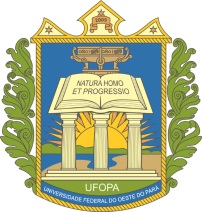 UNIVERSIDADE FEDERAL DO OESTE DO PARÁPRÓ-REITORIA DE ENSINO DE GRADUAÇÃODIRETORIA DE ENSINOCOORDENAÇÃO DE PROJETOS EDUCACIONAISPROJETO(título do projeto)Nome e assinatura do discenteNome e assinatura do professor-orientador da UfopaSantarém, Pará20171- Título do Projeto2. Objetivosa) Geral:b) Específicos:3. Justificativa:4. Metodologia 5. Cronograma de Atividades6. Resultados e Ações de socialização das atividades.7. Referências